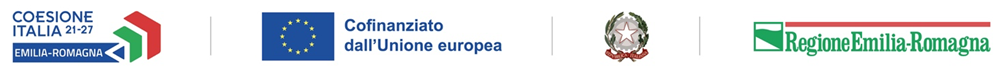 ALLEGATO A2 PIANO DI ATTIVITA’ DELL'ASSOCIAZIONE _______________________1.	OBIETTIVI STRATEGICI DELL'ASSOCIAZIONE	22.	GESTIONE	22.1	Strumenti di gestione, comunicazione e di collaborazione interna	22. 2	Modalità operative dell'Associazione	23.	PROMOZIONE	23.1	Comunicazione e diffusione	23.2 	Azioni per l'adesione all'Associazione di nuovi soci	24.	AZIONI SPECIFICHE	34.1	Potenziamento della capacità del sistema dell'innovazione di sviluppare una progettualità strategica di elevato impatto regionale	34.2	Realizzazione sinergie ed attivazione reti e collegamenti coordinati e stabili con altre aggregazioni pubblico-private a livello nazionale ed europeo	34.3	Analisi delle specifiche esigenze di formazione delle imprese e supporto alla nascita di iniziative nell’ambito dell’Alta Formazione	34.4	Partecipazione del sistema regionale della ricerca e dell’innovazione ai programmi europei e alle reti internazionali della ricerca e dell’innovazione	34.5	Supporto allo sviluppo di nuove infrastrutture di ricerca di interesse generale per il territorio dell’Emilia-Romagna	44.6	Altre azioni previste	45.	ATTIVITÀ SPECIFICHE PER LA LOTTA DEL CAMBIAMENTO CLIMATICO E A FAVORE DELL’ECONOMIA CIRCOLARE COME INDICATO AL PARAGRAFO 2 DEL BANDO	46.	IL PIANO DEI COSTI 	5OBIETTIVI STRATEGICI DELL'ASSOCIAZIONE(max 2 pagine)GESTIONE2.1	Strumenti di gestione, comunicazione e di collaborazione interna2. 2	Modalità operative dell'Associazione PROMOZIONE3.1	Comunicazione e diffusione3.2 	Azioni per l'adesione all'Associazione di nuovi sociAZIONI SPECIFICHE4.1	Potenziamento della capacità del sistema dell'innovazione di sviluppare una progettualità strategica di elevato impatto regionale 4.2	Realizzazione sinergie ed attivazione reti e collegamenti coordinati e stabili con altre aggregazioni pubblico-private a livello nazionale ed europeo4.3	Analisi delle specifiche esigenze di formazione delle imprese e supporto alla nascita di iniziative nell’ambito dell’Alta Formazione 4.4	Partecipazione del sistema regionale della ricerca e dell’innovazione ai programmi europei e alle reti internazionali della ricerca e dell’innovazione4.5	Supporto allo sviluppo di nuove infrastrutture di ricerca di interesse generale per il territorio dell’Emilia-Romagna4.6	Altre azioni previsteAttività specifiche per la lotta del cambiamento climatico e a favore dell’economia circolare come indicato al paragrafo 2 del BandoCompilare la seguente tabella indicando gli interventi previsti per la lotta al cambiamento climatico con riferimento all'economia a basse emissioni di carbonio, alla resilienza e all'adattamento ai cambiamenti climatici, da realizzare con almeno il 15 % del totale spese.Totale spese…………………. (≥ 15% del totale spese) Compilare la seguente tabella indicando gli interventi previsti relativamente all’economia circolare, da realizzare con almeno il 10 % del totale spese.Totale spese………………… (≥ 10% del totale spese)IL PIANO DEI COSTIObiettivi generali riferiti al piano biennaleDescrizione puntuale delle attività previste nel primo annoObiettivi e risultati attesi per il primo annoObiettivi generali riferiti al piano biennaleDescrizione puntuale delle attività previste nel primo annoObiettivi e risultati attesi per il primo annoObiettivi generali riferiti al piano biennaleDescrizione puntuale delle attività previste nel primo annoObiettivi e risultati attesi per il primo annoObiettivi generali riferiti al piano biennaleDescrizione puntuale delle attività previste nel primo annoObiettivi e risultati attesi per il primo annoObiettivi generali riferiti al piano biennaleDescrizione puntuale delle attività previste nel primo annoObiettivi e risultati attesi per il primo annoObiettivi generali riferiti al piano biennaleDescrizione puntuale delle attività previste nel primo annoObiettivi e risultati attesi per il primo annoObiettivi generali riferiti al piano biennaleDescrizione puntuale delle attività previste nel primo annoObiettivi e risultati attesi per il primo annoObiettivi generali riferiti al piano biennaleDescrizione puntuale delle attività previste nel primo annoObiettivi e risultati attesi per il primo annoObiettivi generali riferiti al piano biennaleDescrizione puntuale delle attività previste nel primo annoObiettivi e risultati attesi per il primo annoObiettivi generali riferiti al piano biennaleDescrizione puntuale delle attività previste nel primo annoObiettivi e risultati attesi per il primo annoInterventi previsti per la lotta al cambiamento climatico con riferimento all'economia a basse emissioni di carbonio, alla resilienza e all'adattamento ai cambiamenti climaticiDescrizioneRisultati attesiSpese Indicare la tipologia di intervento es. evento tematicoDescrivere l’interventoDescrivere i risultati che si prevede di raggiungere……………………………..……………………………………………………………………….………………….Interventi previsti relativamente all’economia circolareDescrizioneRisultati attesiSpese Indicare la tipologia di intervento es evento tematico,… Descrivere l’interventoDescrivere i risultati che si prevede di raggiungere……………………………..……………………………………………………………………….………………….Voci di spesa20232024TotaleCosti di personale dedicato alla realizzazione del piano di attività40%% della voce A per coprire i costi rimanenti dell’operazione ai sensi dell’art. 56 del Reg. (UE) 2021/1060Totale costiCofinanziamento richiesto (100% del totale costi)Di cui per interventi che contribuiscano alla lotta al cambiamento climatico con riferimento all'economia a basse emissioni di carbonio, alla resilienza e all'adattamento ai cambiamenti climatici (almeno il 15% del totale spese)Di cui per interventi relativi all’economia circolare (almeno il 10% del totale spese)